大甲遶境~即將啟駕~體驗攻略團【台中大甲一日遊】2020 來大甲拜好運！ 推薦景點、鎮瀾宮周邊人氣美食小吃大蒐羅！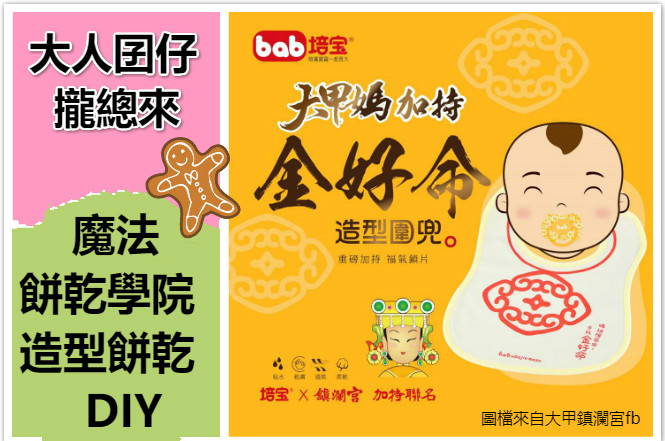 一日遊行程表 (車上活動)公路風光&影片欣賞&有獎徵答  車上發早餐-台中大甲「大甲鎮瀾宮」的外觀相當雄偉壯麗 ▋擁有200多年悠久歷史，原稱「天后宮」，於乾隆52年重建後，才正式更名為「鎮瀾宮」地下一樓媽祖文化館供奉的「黃金媽祖」，以純金打造的媽祖神像，雕工精細、光彩奪目優雅姿態，「大甲鎮瀾宮」最珍貴的鎮殿之寶 ▋大甲三寶(酥餅/媽祖廟/帽蓆)文化館-裕珍馨光明旗艦店▋魔法餅乾學院~導覽/打卡/自費DIY ▋「鐵砧山」遊客中心.高大挺拔的鄭成功塑像，為鐵砧山更添傳奇色彩.「劍井」相傳是鄭成功插劍禱泉的地方 ▋回程。三人組1776平均592元/人只有這一團  出發日期  4/12 農3/20幼童6歲以下及樂齡65歲以上每座位收592元★單人每座位收655元●包含：車資、早餐三明治或熱包子一份、車上小茶點、200萬+20萬保險費、代收轉付稅金、作業費、車上礦泉水 ●不包含：司領小費100元、午餐(建議市集風味小吃) ●特別自費回饋:魔法餅乾DIY定價150/人.早鳥預購價50元(省100元)